Supplementary Material 1: QuantStudio 3D Digital PCR System catalog number, PIK3CA posi-tive example by dPCR, calibration process for dPCR and cycling conditions of PI3KCA exon 9 and 20 for conventional PCRSupplementary Table 1. Catalog number of QuantStudio TM 3D Digital PCR ProductsSupplementary Table 2. Primers used for conventional PCR     bp base pairsSupplementary Table 3: Cycling conditions PIK3CA primers exon 20Supplementary Table 4: Cycling conditions PIK3CA primers exon 09Supplementary Table 5:  Mean  , partition volume, total partion number and total volume of part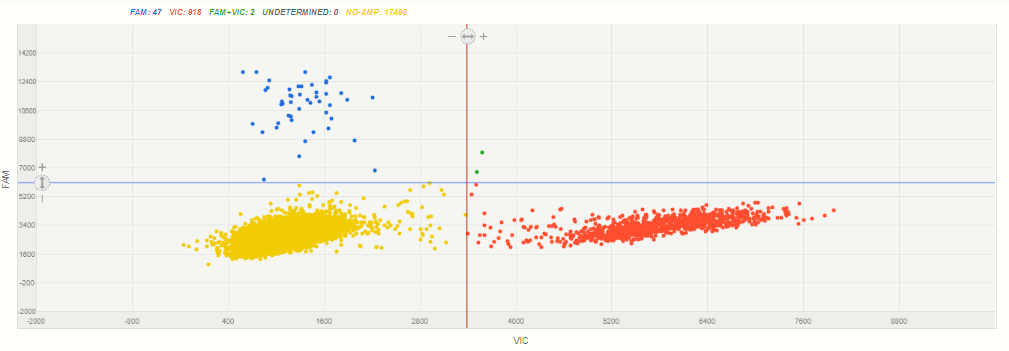 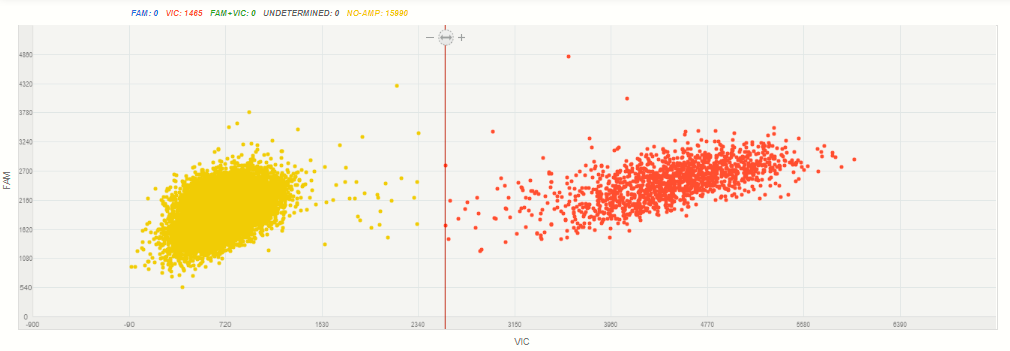 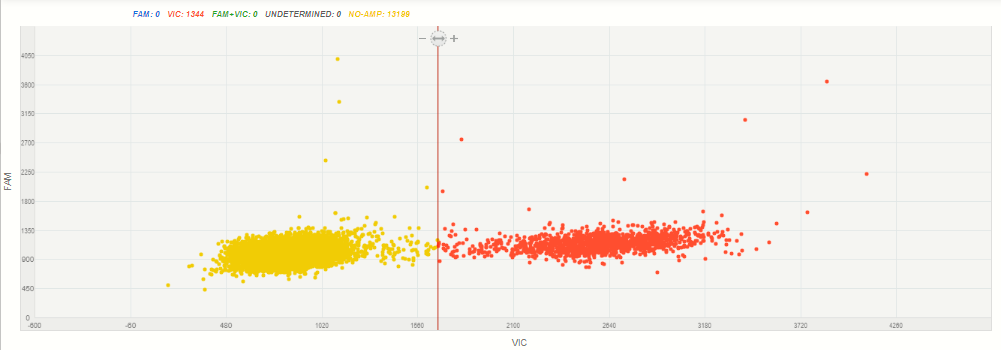 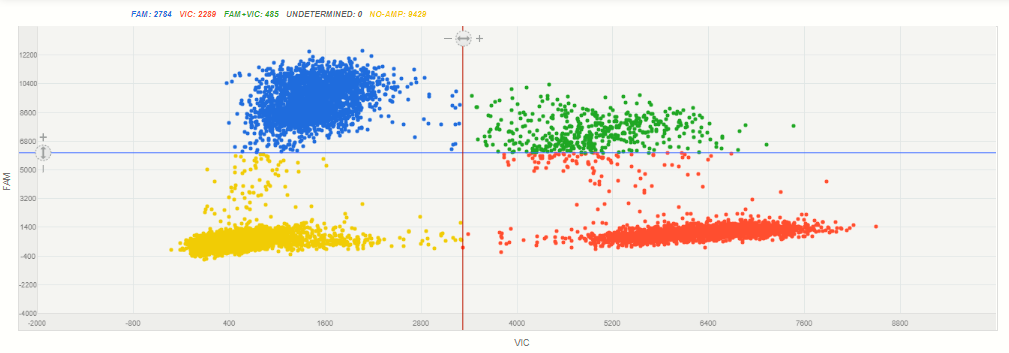 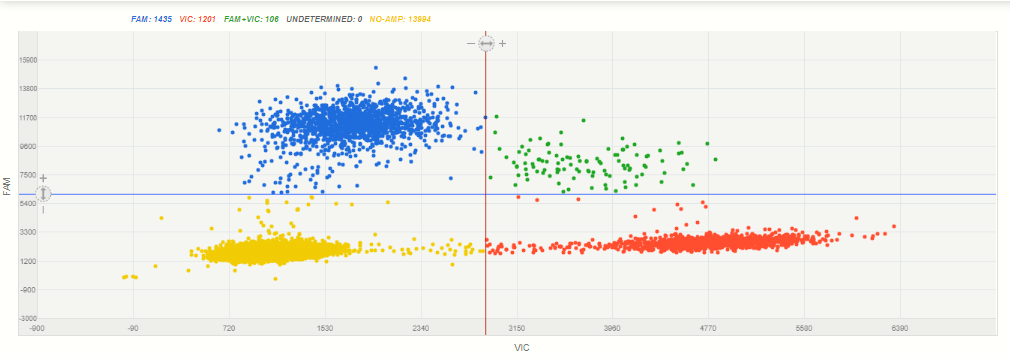 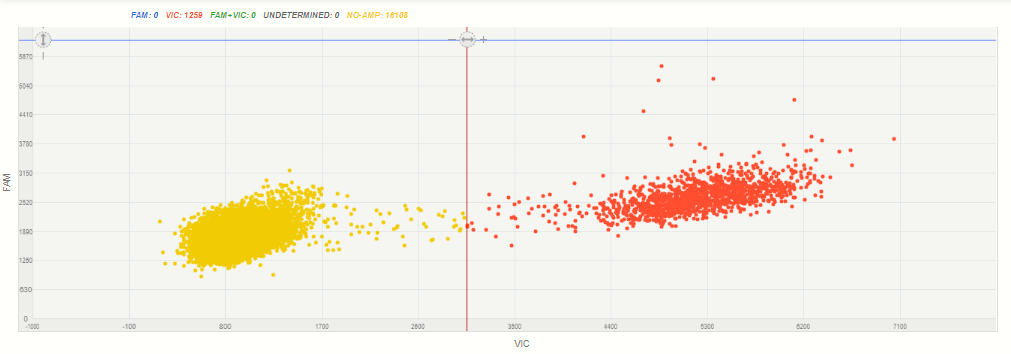 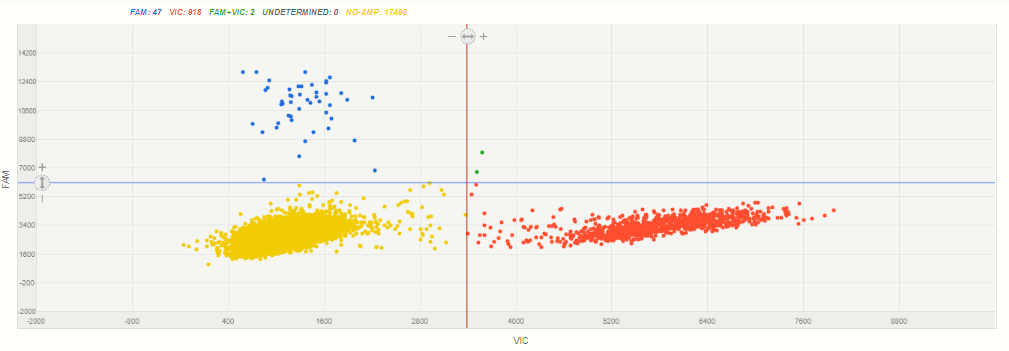 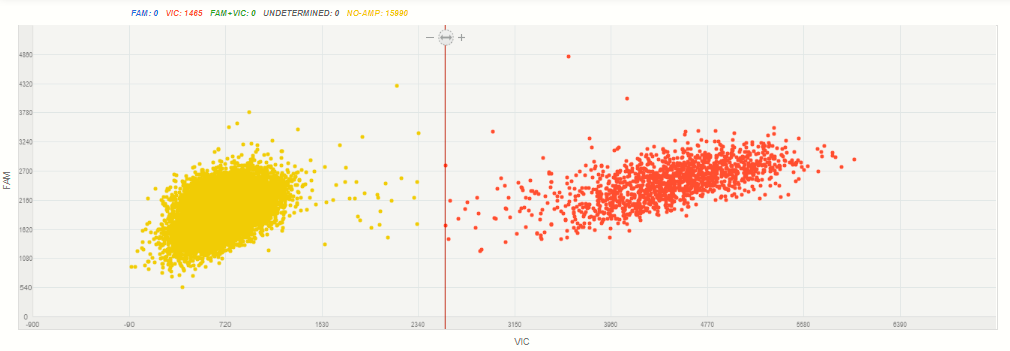 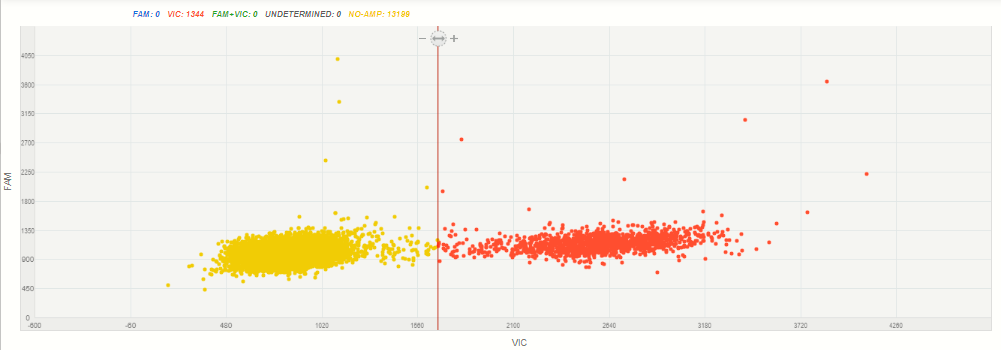 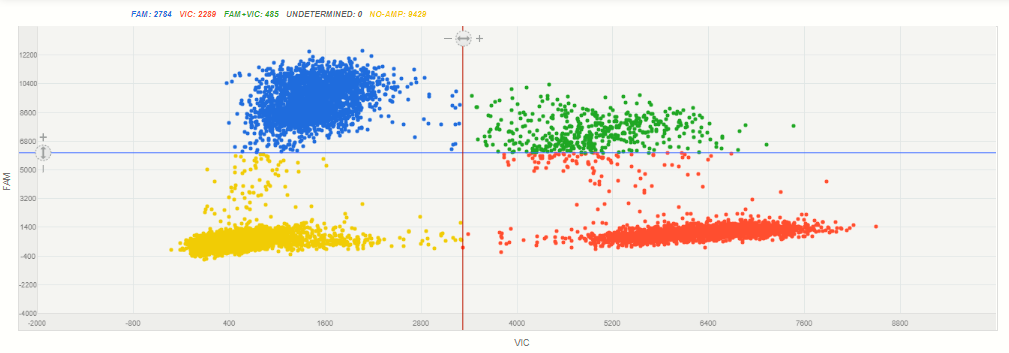 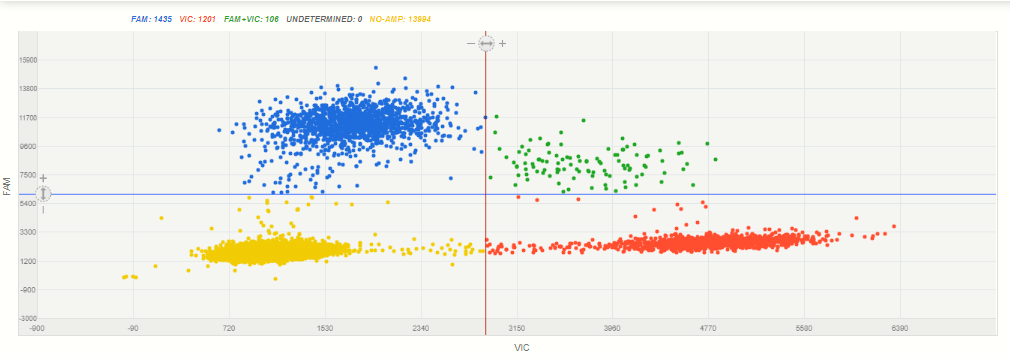 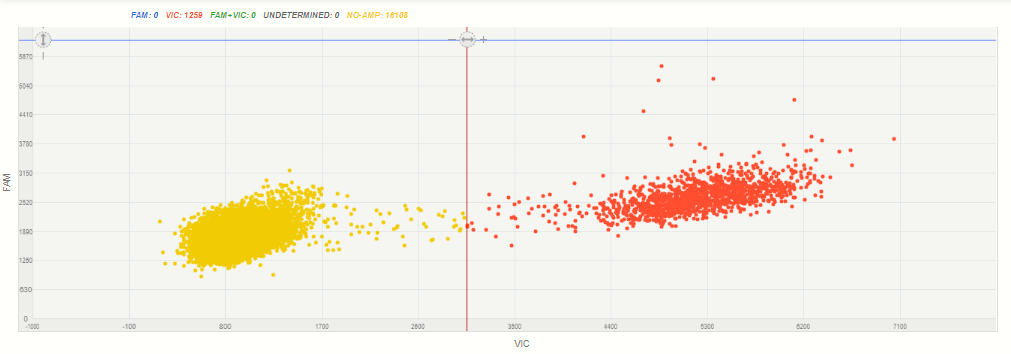 Digital PCR Calibration ProcessThe Total mutant allele frequency (TMAF) is the proportion of mutant alleles over the sum of wild and mutant alleles. We considered a patient to be positive for a mutation when she had at least one blue dot and a percentage of TMAF higher than 0.23%. This cutoff was established by a dilution assay, where we mixed a control positive case (per mutation) at different concentrations (1%, 0.1% and 0.01%) with DNA from a healthy control. Then Limit of Detection (LOD) and Limit of Quantitation (LOQ) were calculated based on the standard deviation of the response and the slope (1). The standard error of the y-intercepts from the regression line was used as standard deviation for LOD and LOQ calculation. Results of the dilution and intra-rater assay In order to define the lowest mutant frequency to be detected by QuantStudio 3D digital PCR system, we performed a dilution assay. One highly positive case per mutation was selected as positive control and mixed at different concentrations with wild type DNA from peripheral blood from healthy controls. LOD for H1047R, E545K, H1047L and the three mutations together were: 0.04, 0.02, 0.11 and 0.08%, respectively. Meanwhile, LOQ for H1047R, E545K, H1047L and the three mutations together were: 0.11, 0.06, 0.34 and 0.23%, respectively. Further, to assess the reliability of the researcher performing dPCR, an intra-rater assay was carried out with 10 paired samples. The assay estimated an ICC of 0.998 (CI 95%: 0.992 – 0.999). Supplementary Tables 6: PIK3CA H1047R mutations dilution assay by dPCR.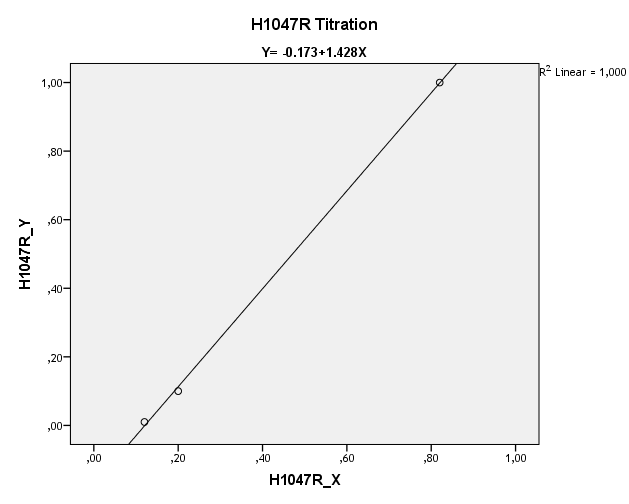 Supplementary tables 7: PIK3CA H1047L mutations dilution assay by dPCR.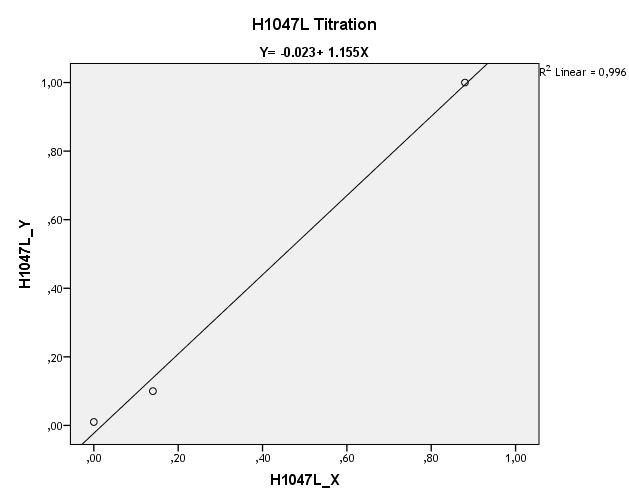 Supplementary tables 8: PIK3CA E545K mutations dilution assay by dPCR.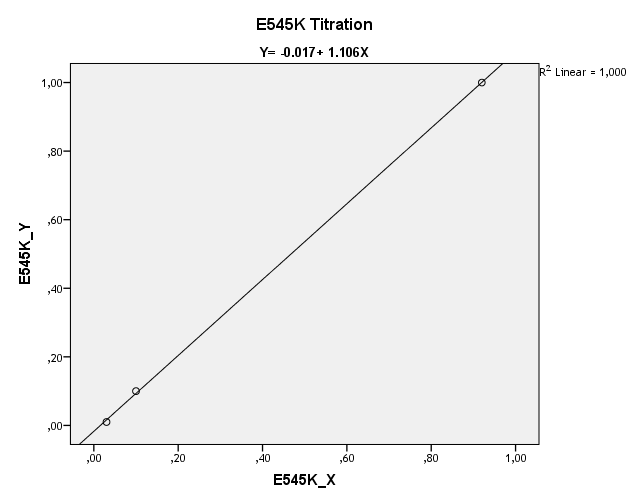 Supplementary tables 9: PIK3CA mutations dilution assay by dPCR.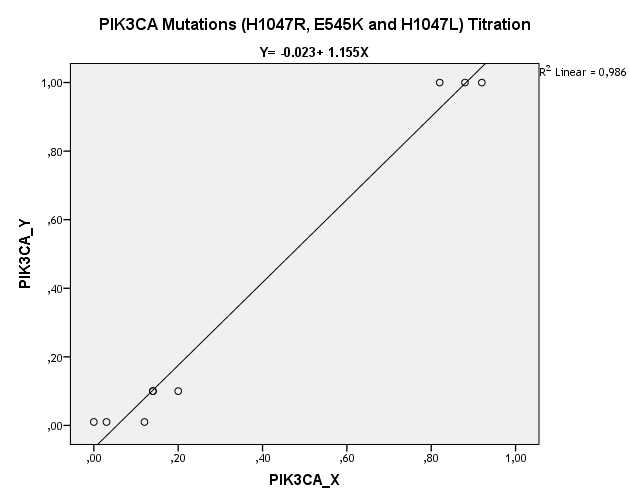 Supplementary Table 10: Inter-rater assay results from mutant allele frequency.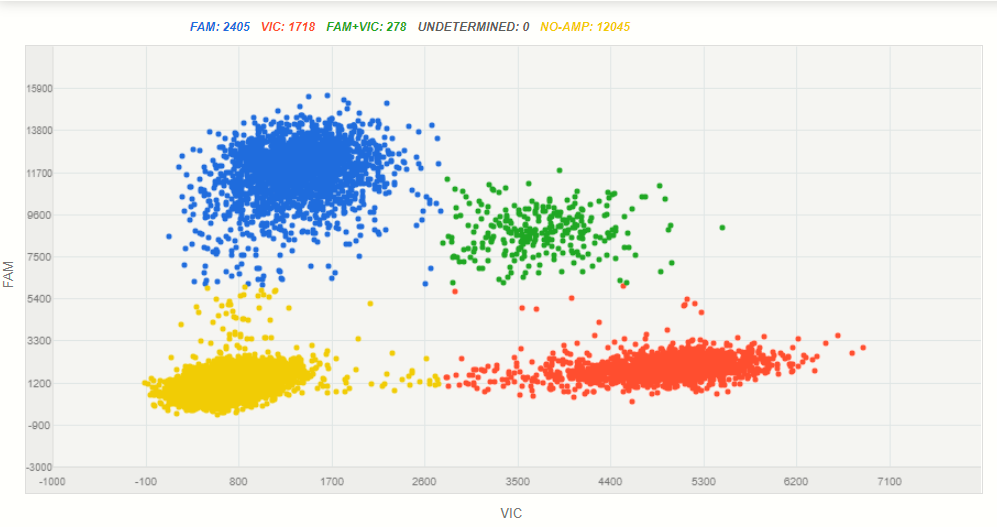 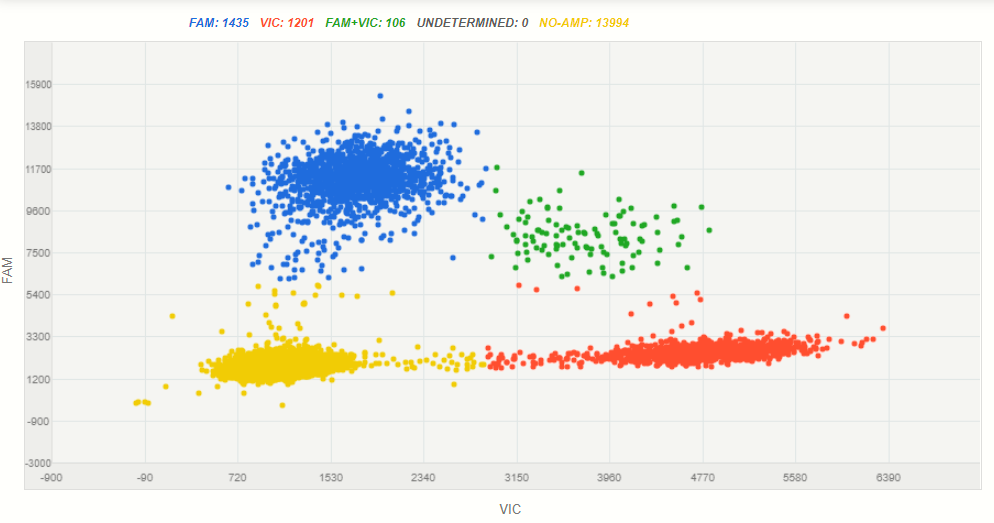 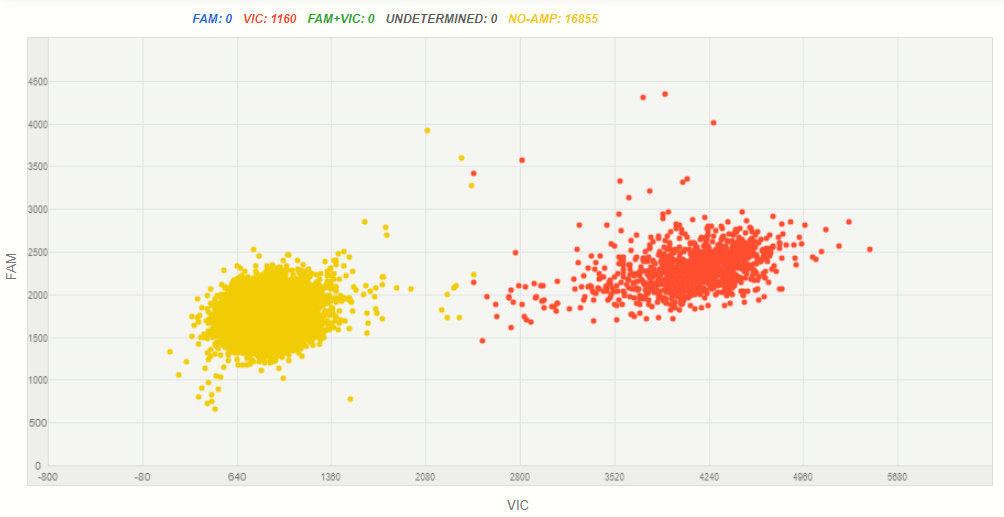 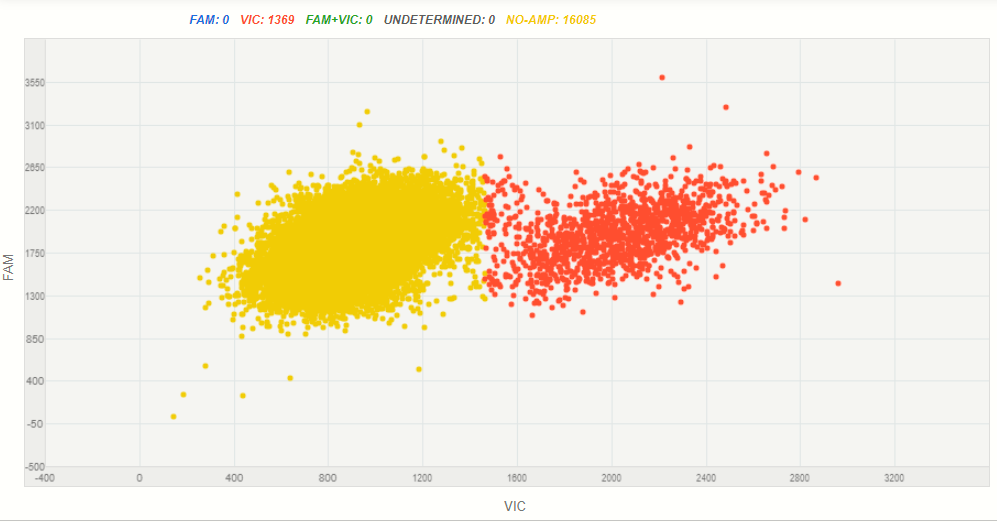 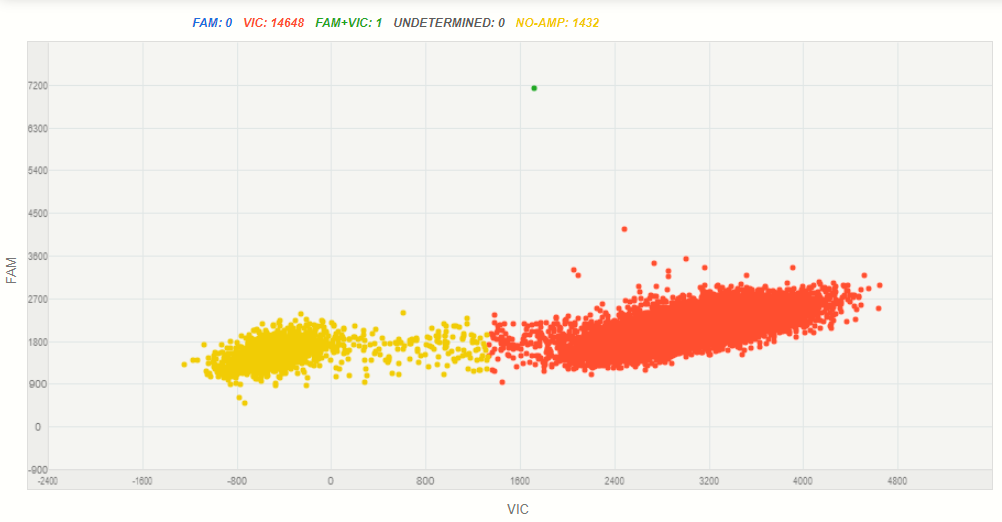 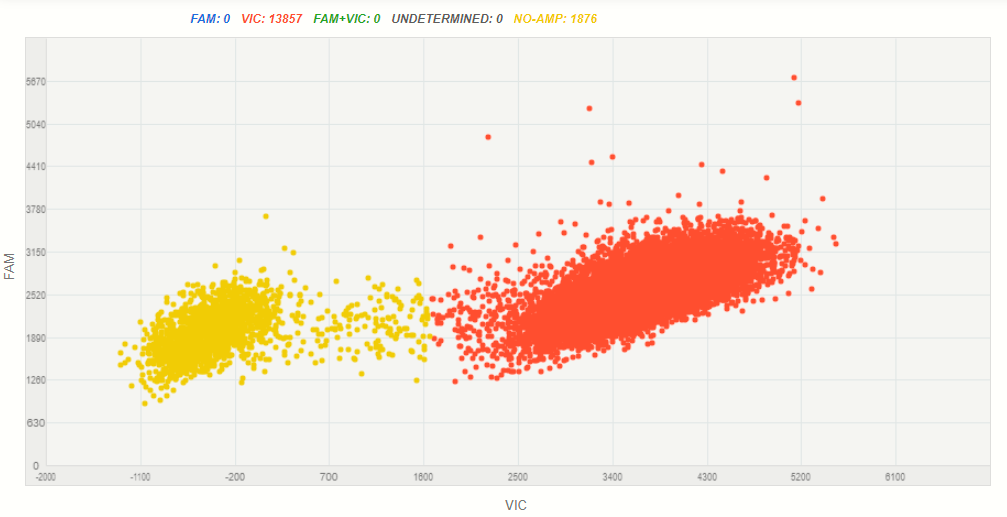 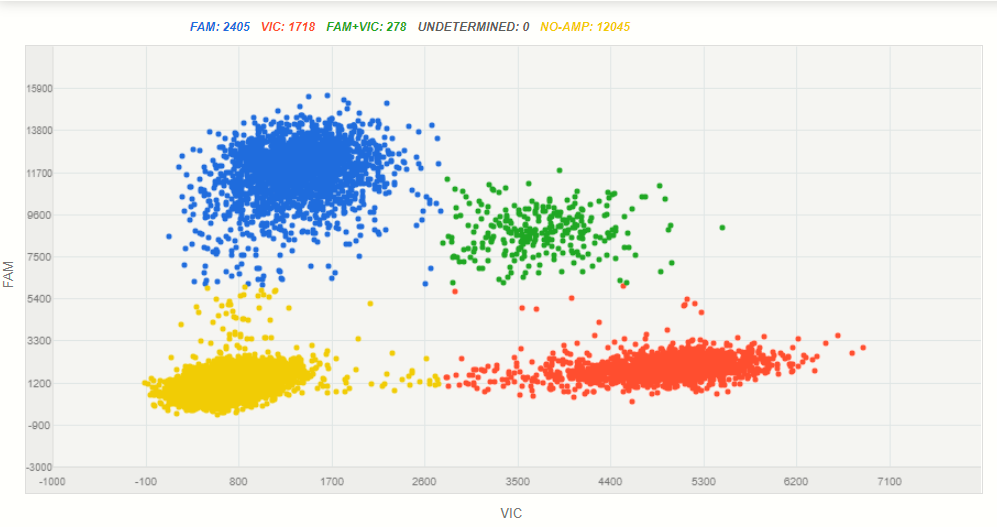 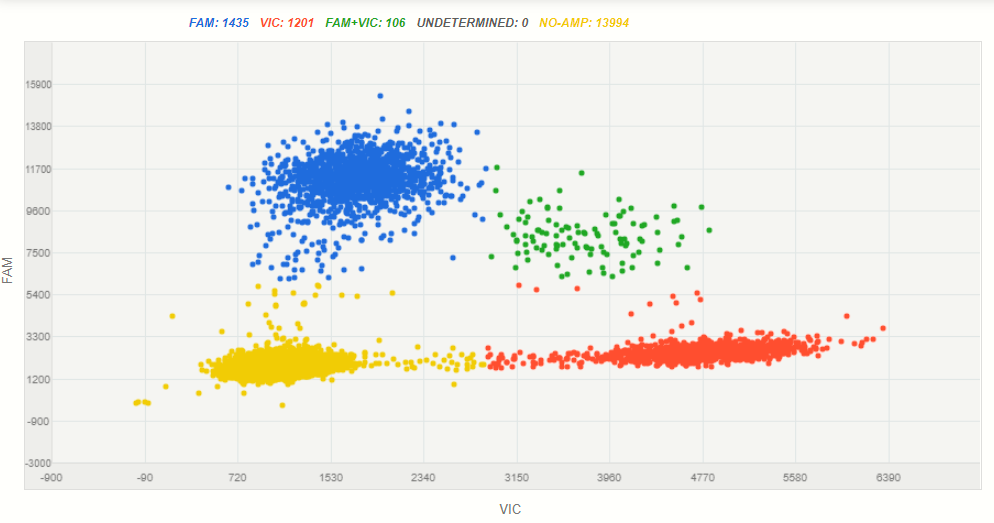 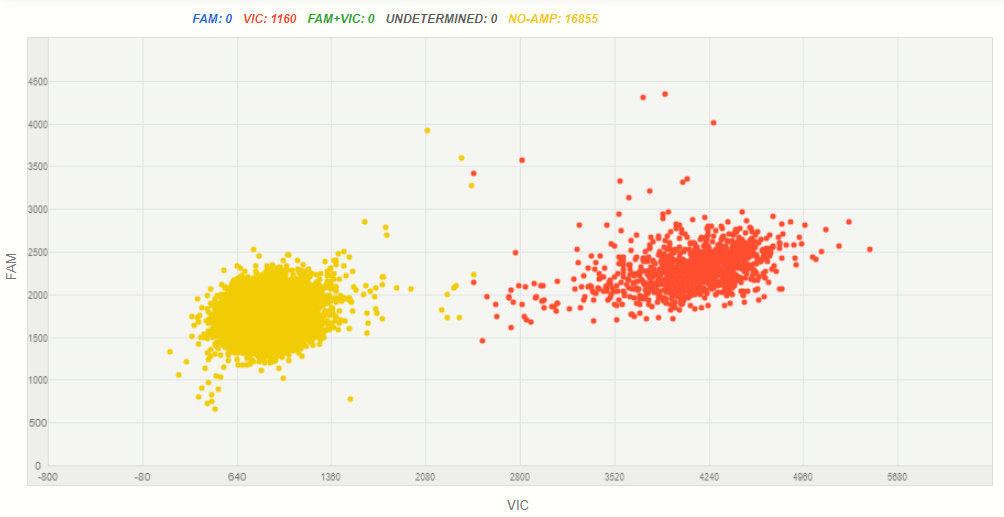 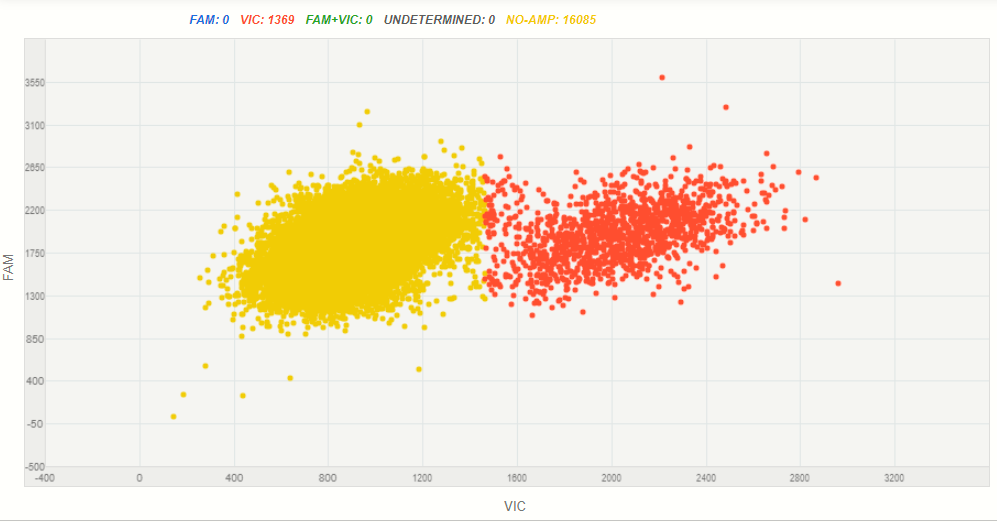 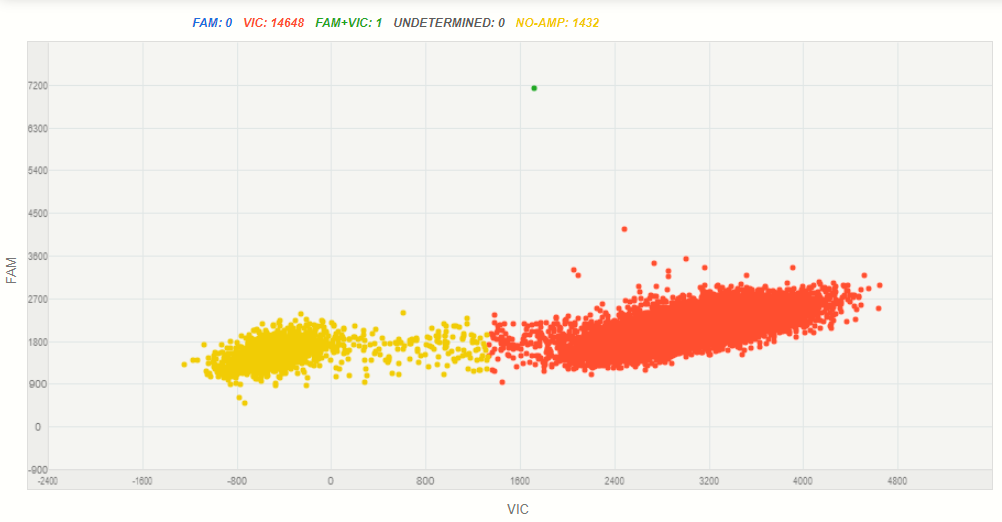 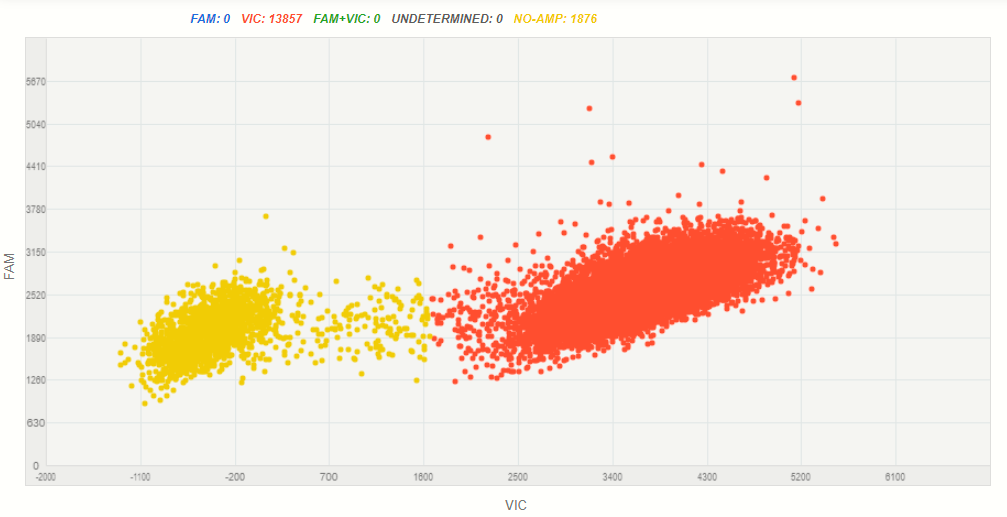 References:International Council for Harmonisation of Technical Requirements for Pharmaceuticals for Human Use (ICH). Validation of Analytical Procedures: Text and Methodology Q2(R1). [Internet]. Available at: http://www.ich.org/products/guidelines/quality/article/quality-guidelines.htmlSupplementary Material 2: Digital MIQE checklist for authors, reviewers and editors ProductCatalog Identification Code Assay E545KHs000000086_rmAssay H1047RHs000000088_rmAssay H1407LHs000000089_rmMaster Mix v2 (5ml)A26359QuantStudio TM 3D Digital PCR 20K Chip Kit v2A26316GeneExonSize(bp)Forward Primer 5´-3´Reverse Primer 5´-3´PIK3CA9297 bpCTGTGAATCCAGAGGGGAAACTCCATTTTAGCACTTACCTGTGACT20245 bpGATGACATTGCATACATTCGCCTATGCAATCGGTCTTTGCPhaseTemperatureTimeCyclesInitial Denaturation95°C5 minutes1Denaturation95°C15 seconds45Annealing55°C30 seconds45Extension72°C20 seconds45Final Extension72°C7 minutes1Final stage10°C5 minutes1PhaseTemperatureTimeCyclesInitial Denaturation95°C1 minute1Denaturation95°C15 seconds40Annealing53°C15 seconds40Extension72°C30 seconds40Final Extension72°C7 minutes1Final stage4°C5 minutes1TemplateMutation EssayMean copies per partition ((Median) Partition volume (nL)Total partition number (median)Total volume of partitions measure µL (median)Tumor DNAH1047R0.0390.7551708412.90Tumor DNAE545K0.0500.7551706512.88Tumor DNAH1047L0.0450.7551708012.90SampleTheorical Target/total (Y)Target/Total (X)CI Target/TotalCopies/microliter (VIC)CI Copies/microliter (VIC)Copies/microliter (FAM)CI Copies/microliter (FAM)Chipsd20R-1%1.00%0.82%0.602% -- 1.123%3692.63581.1 -- 3807.630.66522.578 -- 41.6491d20R-0.10%0.10%0.20%0.107% -- 0.367%3831.83719.3 -- 3947.77.624.1 -- 14.1611d20R-0.01%0.01%0.12%5.23E-2% -- 0.253%4438.74306.5 -- 4574.95.1382.308 -- 11.4371Linear Regression OutputLinear Regression OutputObservations3R square1.00Adjusted R square0.999Prob > F0.014LOD0.04lOQ0.11coefficientsstandard errortp95% CI95% CIVariable (x)1.4280.03244.8410.0141.0241.833Y intercept-0.1730.016-11.0220.058-0.3720.026SampleTheorical Target/total (Y)Target/Total (X)CI Target/TotalCopies/microliter (VIC)CI Copies/microliter (VIC)Copies/microliter (FAM)CI Copies/microliter (FAM)ChipsDl-11%0.88%0.568% -- 1.371%1754.31680.7 -- 1831.215.64110.09 -- 24.2431dl-0.10.10%0.14%4.77E-2% -- 0.419%17271651.5 -- 1805.92.4550.792 -- 7.6121dl-0.010.01%0%NA1631.31561.9 -- 1703.90NA1Linear Regression OutputLinear Regression OutputObservations3R square0.996Adjusted R square0.991P> F0.042LOD0.11lOQ0.34coefficientsstandard errortp95% CI95% CIVariable (x)1.1550.07715.0640.0420.1812.130000Y intercept-0.0230.039-0.5770.667-0.5240.4790000SampleTheorical Target/total (Y)Target/Total (X)CI Target/TotalCopies/microliter (VIC)CI Copies/microliter (VIC)Copies/microliter (FAM)CI Copies/microliter (FAM)Chipsd9-11.00%0.92%0.758% -- 1.118%9479.59268 -- 9695.988.26173.395 -- 106.141d9-0.10.10%0.10%5.42E-2% -- 0.177%8792.38599.3 -- 8989.58.6644.798 -- 15.6461d9-0.010.01%0.03%1.23E-2% -- 8.37E-2%9634.79425.3 -- 9848.73.1281.174 -- 8.3351Linear Regression OutputLinear Regression OutputObservations3R square1.00Adjusted R square1.00Prob > F0.00891LOD0.02lOQ0.06coefficientsstandard errortp95% CI95% CIVariable (x)1.1060.01386.8910.0070.9441.268Y intercept-0.0170.007-2.5210.240-0.1040.069SampleTheorical Target/total (Y)Target/Total (X)CI Target/TotalCopies/microliter (VIC)CI Copies/microliter (VIC)Copies/microliter (FAM)CI Copies/microliter (FAM)d20R-1%1.00%0.82%0.602% -- 1.123%3692.63581.1 -- 3807.630.66522.578 -- 41.649d20R-0.10%0.10%0.20%0.107% -- 0.367%3831.83719.3 -- 3947.77.624.1 -- 14.161d20R-0.01%0.01%0.12%5.23E-2% -- 0.253%4438.74306.5 -- 4574.95.1382.308 -- 11.437d9-11.00%0.92%0.758% -- 1.118%9479.59268 -- 9695.988.26173.395 -- 106.14d9-0.10.10%0.14%5.42E-2% -- 0.177%8792.38599.3 -- 8989.58.6644.798 -- 15.646d9-0.010.01%0.03%1.23E-2% -- 8.37E-2%9634.79425.3 -- 9848.73.1281.174 -- 8.335Dl-11.00%0.88%0.568% -- 1.371%1754.31680.7 -- 1831.215.64110.09 -- 24.243dl-0.10.10%0.14%4.77E-2% -- 0.419%17271651.5 -- 1805.92.4550.792 -- 7.612dl-0.010.01%0.00%NA1631.31561.9 -- 1703.90NALinear Regression OutputLinear Regression OutputR square0.986Adjusted R square0.984P> F0observations9LOD0.08lOQ0.23coefficients standard errortp95% CI95% CIVariable (x)1.2080.05522.0140.0001.0791.338Y intercept-0.0660.028-2.3460.051-0.1330.001Patient sampleFirst AssaySecond AssayI-02 (H1047R)57.940%54.300%I-02 (H1047L)0.065%0.061%I-24 (E545K)54.590%51.290%I-28 (H1047L)0.300%0.000%I-33 (H1047R)0.000%0.000%I-35 (H1047L)0.853%0.807%I-65 (H1047L)0.000%0.034%I-68 (H1047R)0.020%0.000%I-68 (H1047L)0.025%0.000%I-70 (H1047L)5.131%3.402%ITEM TO CHECKIMPORTANCECHECKLISTCHECKLISTEXPERIMENTAL DESIGNDefinition of experimental and control groupsEMaterials & MethodsMaterials & MethodsNumber within each groupEMaterials & MethodsMaterials & MethodsAssay carried out by core lab or investigator's lab?DCore LaboratoryCore LaboratoryPower analysisDNot applicableNot applicableSAMPLEDescriptionEMaterials & MethodsMaterials & Methods     Volume/mass of sample processedDNot applicableNot applicable    Microdissection or macrodissectionENot applicableNot applicableProcessing procedureEMaterials & MethodsMaterials & Methods     If frozen - how and how quickly?ENot applicableNot applicable     If fixed - with what, how quickly?ENot availableNot availableSample storage conditions and duration (especially for FFPE samples)EMaterials & MethodsMaterials & MethodsNUCLEIC ACID EXTRACTIONNucleic acid quantification ENanoDropTM Lite Spectrophotometer (ThermoFisher Scientific, Boston, MA, USA).NanoDropTM Lite Spectrophotometer (ThermoFisher Scientific, Boston, MA, USA).DNA or RNA quantificationEDNADNAQuality/Integrity, method/instrument, e.g. RNA integrityESupplementary Material 1Supplementary Material 1Template structural informationENot applicableNot applicableTemplate modification (digestion, sonication, preamplification etc)ENot applicableNot applicableTemplate treatmentENot applicableNot applicableInhibition dilutions or spikeENot applicableNot applicableDNA contamination assessment of RNA samplesENot applicableNot applicableDetails of DNase treatment where performedENot applicableNot applicableManufacturer of reagents used and catalogue numberDMaterials & Methods/Additional FilesMaterials & Methods/Additional FilesStorage conditions (Nucleic acid): temperature, concentration, duration, buffer)EMaterials & MethodsMaterials & MethodsREVERSE TRANSCRIPTION (if necessary)cDNA priming method and concentrationENot applicableNot applicableOne or two-step protocolENot applicableNot applicableAmount of RNA used per reactionENot applicableNot applicableDetailed reaction components and conditionsENot applicableNot applicableRT efficiencyDNot applicableNot applicableEstimated copies measured with and without addition of RTDNot applicableNot applicableManufacturer of reagents and catalogue numbersDNot applicableNot applicableReaction volumeDNot applicableNot applicableStorage conditions of cDNADNot applicableNot applicabledPCR TARGET INFORMATIONN/ASequence accession numberEIncluded in articleIncluded in articleLocation of ampliconDNot applicableNot applicableAmplicon lengthENot applicableNot applicableIn silico specificity screen (BLAST, etc)ENot applicableNot applicablePseudogenes, retropseudogenes or other homologs?DNot applicableNot applicableSequence alignmentDNot applicableNot applicableSecondary structure analysis of amplicon and GC contentDNot applicableNot applicableLocation of each primer by exon or intron (if applicable)ENot applicableNot applicableWhat splice variants are targeted?ENot applicableNot applicabledPCR OLIGONUCLEOTIDESPrimer sequencesENot availableNot availableRTPrimerDB Identification Number DNot availableNot availableProbe sequencesDNot availableNot availableLocation and identity of any modificationsENot availableNot availableManufacturer of oligonucleotidesDNot availableNot availablePurification methodDNot availableNot availabledPCR PROTOCOLSupplementary Information 2,  Table S1Complete reaction conditionsEMaterials & MethodsMaterials & Methods     Reaction volume and amount of cDNA/DNAEMaterials & MethodsMaterials & Methods     Primer, (probe), Mg++ and dNTP concentrationsEMaterials & MethodsMaterials & Methods     Polymerase identity and concentration EMaterials & MethodsMaterials & Methods     Buffer/kit identity and manufacturer EMaterials & Methods/ Supplementary Material 1Materials & Methods/ Supplementary Material 1     Exact chemical constitution of the bufferDNot availableNot available     Additives (SYBR Green I, DMSO, etc.)ENot applicableNot applicablePlates/tubes catalogue number and manufacturerDMaterials & Methods/ Supplementary Material 1Materials & Methods/ Supplementary Material 1Complete thermocycling parametersEMaterials & MethodsMaterials & MethodsReaction setup (manual/robotic)DManualManualGravimetric or volumetric dilutions (manual/robotic)DVolumetric dilutionsVolumetric dilutionsTotal PCR volume preparedDMaterials & MethodsMaterials & MethodsPartition numberESupplementary Material 1Supplementary Material 1Individual partition volumeESupplementary Material 1Supplementary Material 1Total volume of the partitions measured (effective reaction size)ESupplementary Material 1Supplementary Material 1Partition volume variance/SDDNot availableNot availableComprehensive details and appropriate use of controlsEMaterials & MethodsMaterials & MethodsManufacturer of dPCR instrumentEMaterials & MethodsMaterials & MethodsdPCR VALIDATIONOptimisation data for the assayDMaterials & Methods (dilution essay)Materials & Methods (dilution essay)Specificity (when measuring rare mutations, pathogen sequences etc)EResults: ROC curve (dPCR vs Sanger sequencing)Results: ROC curve (dPCR vs Sanger sequencing)Limit of detection of calibration controlDMaterials & Methods, Additional FileMaterials & Methods, Additional FileIf multiplexing, comparison with singleplex assaysENot applicableNot applicableDATA ANALYSISMean copies per partition (λ or equivalent)ESupplementary Material 1Supplementary Material 1dPCR analysis program (source, version)EAvailable upon requestAvailable upon requestOutlier identification and dispositionEQuantStudio 3D Analysis SuiteTM Cloud SoftwareQuantStudio 3D Analysis SuiteTM Cloud SoftwareResults of NTCs EAvailable upon requestAvailable upon requestExamples of positive(s) and negative experimental results as supplemental dataESupplementary Material 1Supplementary Material 1Where appropriate, justification of number and choice of reference genesEIncluded in articleIncluded in articleWhere appropriate, description of normalization methodENot applicableNot applicableNumber and concordance of biological replicatesDNot applicableNot applicableNumber and stage (RT or qPCR) of technical replicatesENot applicableNot applicableRepeatability (intra-assay variation)EMaterials & Methods, Results and Supplementary Material 1Materials & Methods, Results and Supplementary Material 1Reproducibility (inter-assay/user/lab etc variation)DNot applicableNot applicableExperimental variance or CI dEMaterials & MethodsMaterials & MethodsStatistical methods for analysisEMaterials & MethodsMaterials & MethodsData submission using RDML (Real-time PCR Data Markup Language)DNot applicableNot applicableE: Essential information; D: Desirable information.E: Essential information; D: Desirable information.E: Essential information; D: Desirable information.E: Essential information; D: Desirable information.